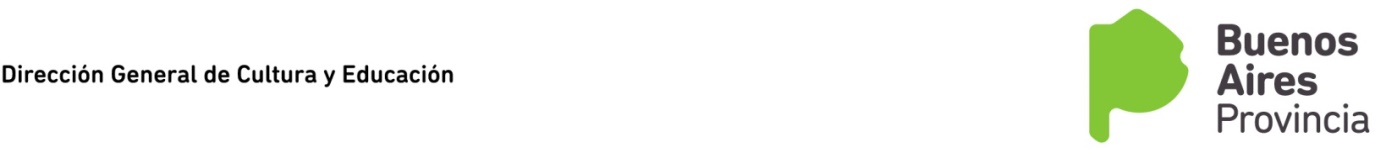 ANEXO IINSTRUCTIVO PARA LAS ELECCIONES DEL CONSEJO PROVINCIAL DE EDUCACIÓN SUPERIORINSTANCIA INSTITUCIONALCada Servicio Educativo (entendiéndose por tal al Instituto y sus Anexos) elegirá, desde el 16 al 20 de mayo de 2016: Dos (2) Docentes, Tres (3) Estudiantes y Un (1) No Docente, para participar de la segunda instancia (regional) para la conformación del Consejo Provincial de Educación Superior (Art. 30 de la Ley de Educación Provincial 13688). Los elegidos y el Director de la institución serán los representantes institucionales.Condiciones para elegir representantes de todos los claustros:Todos los integrantes de los distintos claustros que conforman la Institución constituyen el núcleo de electores, y están habilitados para votar a quien los represente en el Consejo Provincial de Educación Superior según corresponda. Para ello cada Institución deberá confeccionar desde el 2 al 6 de mayo de 2016, el  padrón que contenga su universo electoral en el formato que  enviará  la Junta Electoral.Condiciones para ser elegido como representante en cada uno de los claustros:Director: para ser electo Consejero debe revistar como titular o provisional, como mínimo con tres años de desempeño efectivo en el Nivel Superior al 31 de Marzo del 2016.Docente: para ser electo Consejero debe revistar como titular o provisional, como mínimo con tres años de desempeño en el Nivel Superior al 31 de Marzo del 2016.Estudiante: para ser electo Consejero debe ser alumno regular y tener acreditado el 80% del Primer año.No Docente: para ser electo Consejero debe revistar como titular. Se considera Personal No Docente a los comprendidos en la Ley 10.430.                                                                                          La elección Institucional se realizará por Claustros (Director, Docentes, Estudiantes y No Docentes). De cada Claustro por propia iniciativa de sus integrantes se propondrán los postulantes que serán votados por sus pares y por voto secreto. Cada Claustro realizará su escrutinio.Elevación de Escrutinio:Se deberá elevar a la Dirección de Educación Superior desde el   lunes 30 de mayo  al viernes 3 de junio de 2016, el  padrón de electores de cada Institución vía E-Mail a eleccion2016cpes@gmail.com : asimismo,  y en forma paralela,  deberán enviar el padrón, los votos emitidos en un sobre por claustro según corresponda, y las Actas de escrutinio con la firma y sello del responsable.Es responsabilidad de la Dirección del Instituto elevar la documentación requerida en tiempo y forma.Datos requeridos en el Acta: (se adjunta Anexo II - Excel)